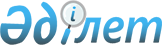 О внесении изменений в решение Жаксынского районного маслихата от 24 декабря 2019 года № 6С-50-1 "О районном бюджете на 2020-2022 годы"Решение Жаксынского районного маслихата Акмолинской области от 20 декабря 2020 года № 6ВС-65-1. Зарегистрировано Департаментом юстиции Акмолинской области 21 декабря 2020 года № 8252
      В соответствии со статьей 106 Бюджетного кодекса Республики Казахстан от 4 декабря 2008 года, статьей 6 Закона Республики Казахстан от 23 января 2001 года "О местном государственном управлении и самоуправлении в Республике Казахстан", Жаксынский районный маслихат РЕШИЛ:
      1. Внести в решение Жаксынского районного маслихата "О районном бюджете на 2020-2022 годы" от 24 декабря 2019 года № 6С-50-1 (зарегистрировано в Реестре государственной регистрации нормативных правовых актов № 7644, опубликовано 17 января 2020 года в Эталонном контрольном банке нормативных правовых актов Республики Казахстан в электронном виде) следующие изменения:
      пункт 1 изложить в новой редакции:
      "1. Утвердить районный бюджет на 2020-2022 годы, согласно приложениям 1, 2 и 3 соответственно, в том числе на 2020 год в следующих объемах:
      1) доходы – 5120246,3 тысяч тенге, в том числе:
      налоговые поступления – 927202,0 тысяч тенге;
      неналоговые поступления – 8292,0 тысяч тенге;
      поступления от продажи основного капитала – 3944,0 тысяч тенге;
      поступления трансфертов – 4180808,3 тысяч тенге;
      2) затраты – 5248270,7 тысяч тенге;
      3) чистое бюджетное кредитование – 117197,6 тысяч тенге, в том числе:
      бюджетные кредиты – 131627,4 тысяч тенге;
      погашение бюджетных кредитов – 14429,8 тысяч тенге;
      4) сальдо по операциям с финансовыми активами – 15280,0 тысяч тенге, в том числе:
      приобретение финансовых активов – 15280,0 тысяч тенге;
      поступления от продажи финансовых активов государства – 0 тенге;
      5) дефицит (профицит) бюджета – (-260502,0) тысяч тенге;
      6) финансирование дефицита (использование профицита) бюджета – 260502,0 тысяч тенге.";
      пункт 8 изложить в новой редакции:
      "8. Утвердить резерв местного исполнительного органа района на 2020 год в сумме 5097,0 тенге.";
      приложения 1, 4, 5 к указанному решению изложить в новой редакции согласно приложениям 1, 2, 3 к настоящему решению.
      2. Настоящее решение вступает в силу со дня государственной регистрации в Департаменте юстиции Акмолинской области и вводится в действие с 1 января 2020 года. Районный бюджет на 2020 год Целевые трансферты и бюджетные кредиты из республиканского бюджета на 2020 год Целевые трансферты из областного бюджета на 2020 год
					© 2012. РГП на ПХВ «Институт законодательства и правовой информации Республики Казахстан» Министерства юстиции Республики Казахстан
				
      Секретарь Жаксынского
районного маслихата
и Председатель сессии
Жаксынского районного
маслихата

Б.Джанадилов
Приложение 1 к решению
Жаксынского районного
маслихата от 20 декабря
2020 года № 6ВС-65-1Приложение 1 к решению
Жаксынского районного
маслихата от 24 декабря
2019 года № 6С-50-1
Категория
Категория
Категория
Категория
Сумма тысяч тенге
Класс
Класс
Класс
Сумма тысяч тенге
Подкласс
Подкласс
Сумма тысяч тенге
НАИМЕНОВАНИЕ
Сумма тысяч тенге
1
2
3
4
5
1. ДОХОДЫ
5120246,3
1
Налоговые поступления
927202,0
01
Подоходный налог
10122,0
2
Индивидуальный подоходный налог
10122,0
03
Социальный налог
290000,0
1
Социальный налог
290000,0
04
Налоги на собственность
202876,0
1
Налоги на имущество
197440,0
3
Земельный налог
390,0
4
Налог на транспортные средства
3692,0
5
Единый земельный налог
1354,0
05
Внутренние налоги на товары, работы и услуги 
86317,0
2
Акцизы
2580,0
3
Поступления за использование природных и других ресурсов
79368,0
4
Сборы за ведение предпринимательской и профессиональной деятельности
4369,0
08
Обязательные платежи, взимаемые за совершение юридически значимых действий и (или) выдачу документов уполномоченными на то государственными органами или должностными лицами
337887,0
1
Государственная пошлина
337887,0
2
Неналоговые поступления 
8292,0
01
Доходы от государственной собственности 
3978,0
5
Доходы от аренды имущества, находящегося в государственной собственности
3965,0
7
Вознаграждения по кредитам, выданным из государственного бюджета
13,0
9
Прочие доходы от государственной собственности
85,0
03
Поступления денег от проведения государственных закупок, организуемых государственными учреждениями, финансируемыми из государственного бюджета
91,0
1
Поступления денег от проведения государственных закупок, организуемых государственными учреждениями, финансируемыми из государственного бюджета
91,0
04
Штрафы, пени, санкции, взыскания, налагаемые государственными учреждениями, финансируемыми из государственного бюджета, а также содержащимися и финансируемыми из бюджета (сметы расходов) Национального Банка Республики Казахстан
538,0
1
Штрафы, пени, санкции, взыскания, налагаемые государственными учреждениями, финансируемыми из государственного бюджета, а также содержащимися и финансируемыми из бюджета (сметы расходов) Национального Банка Республики Казахстан, за исключением поступлений от организаций нефтяного сектора и в Фонд компенсации потерпевшим
538,0
06
Прочие неналоговые поступления 
3600,0
1
Прочие неналоговые поступления
3600,0
3
Поступления от продажи основного капитала
3944,0
01
Продажа государственного имущества, закрепленного за государственными учреждениями
0
1
Продажа государственного имущества, закрепленного за государственными учреждениями
0
03
Продажа земли и нематериальных активов 
3944,0
1
Продажа земли
3944,0
4
Поступления трансфертов
4180808,3
02
Трансферты из вышестоящих органов государственного управления
4180808,3
2
Трансферты из областного бюджета
4180808,3
Функциональная группа
Функциональная группа
Функциональная группа
Функциональная группа
Сумма тысяч тенге
Администратор бюджетных программ
Администратор бюджетных программ
Администратор бюджетных программ
Сумма тысяч тенге
Программа
Программа
Сумма тысяч тенге
НАИМЕНОВАНИЕ
Сумма тысяч тенге
1
2
3
4
5
II. ЗАТРАТЫ
5248270,7
01
Государственные услуги общего характера
330051,6
112
Аппарат маслихата района (города областного значения)
22603,7
001
Услуги по обеспечению деятельности маслихата района (города областного значения)
22603,7
003
Капитальные расходы государственного органа
0
122
Аппарат акима района (города областного значения)
135041,1
001
Услуги по обеспечению деятельности акима района (города областного значения)
108696,9
003
Капитальные расходы государственного органа
26344,2
458
Отдел жилищно-коммунального хозяйства, пассажирского транспорта и автомобильных дорог района (города областного значения)
126674,1
001
Услуги по реализации государственной политики на местном уровне в области жилищно-коммунального хозяйства, пассажирского транспорта и автомобильных дорог
31157,7
113
Целевые текущие трансферты из местных бюджетов
95516,4
459
Отдел экономики и финансов района (города областного значения)
45732,7
001
Услуги по реализации государственной политики в области формирования и развития экономической политики, государственного планирования, исполнения бюджета и управления коммунальной собственностью района (города областного значения)
33000,5
003
Проведение оценки имущества в целях налогообложения
0
113
Целевые текущие трансферты из местных бюджетов
12732,2
02
Оборона
7641,6
122
Аппарат акима района (города областного значения)
7641,6
005
Мероприятия в рамках исполнения всеобщей воинской обязанности
4866,0
006
Предупреждение и ликвидация чрезвычайных ситуаций масштаба района (города областного значения)
2547
007
Мероприятия по профилактике и тушению степных пожаров районного (городского) масштаба, а также пожаров в населенных пунктах, в которых не созданы органы государственной противопожарной службы
228,5
03
Общественный порядок, безопасность, правовая, судебная, уголовно-исполнительная деятельность
1236,0
458
Отдел жилищно-коммунального хозяйства, пассажирского транспорта и автомобильных дорог района (города областного значения)
1236,0
021
Обеспечение безопасности дорожного движения в населенных пунктах
1236,0
04
Образование
3345129,9
464
Отдел образования района (города областного значения)
3339179,9
001
Услуги по реализации государственной политики на местном уровне в области образования
15818,9
003
Общеобразовательное обучение
2666155,4
005
Приобретение и доставка учебников, учебно-методических комплексов для государственных учреждений образования района (города областного значения)
20630,0
006
Дополнительное образование для детей
75055,7
009
Обеспечение деятельности организаций дошкольного воспитания и обучения
153620,0
015
Ежемесячные выплаты денежных средств опекунам (попечителям) на содержание ребенка-сироты (детей-сирот), и ребенка (детей), оставшегося без попечения родителей
14225,2
018
Организация профессионального обучения
14172,0
023
Методическая работа
26466,1
040
Реализация государственного образовательного заказа в дошкольных организациях образования
115861,0
067
Капитальные расходы подведомственных государственных учреждений и организаций
237175,6
472
Отдел строительства, архитектуры и градостроительства района (города областного значения)
5950
037
Строительство и реконструкция объектов дошкольного воспитания и обучения
5950
06
Социальная помощь и социальное обеспечение
323588,9
451
Отдел занятости и социальных программ района

(города областного значения)
303631,4
001
Услуги по реализации государственной политики на местном уровне в области обеспечения занятости и реализации социальных программ для населения
23430,6
002
Программа занятости
62594,1
005
Государственная адресная социальная помощь
64883,7
006
Оказание жилищной помощи
4594,3
007
Социальная помощь отдельным категориям нуждающихся граждан по решениям местных представительных органов
27539,0
010
Материальное обеспечение детей–инвалидов, воспитывающихся и обучающихся на дому
676,0
011
Оплата услуг по зачислению, выплате и доставке пособий и других социальных выплат
1364,1
014
Оказание социальной помощи нуждающимся гражданам на дому
34265,0
017
Обеспечение нуждающихся инвалидов обязательными гигиеническими средствами и предоставление услуг специалистами жестового языка, индивидуальными помощниками в соответствии с индивидуальной программой реабилитации инвалида
6082,8
023
Обеспечение деятельности центров занятости населения
37403,0
050
Обеспечение прав и улучшение качества жизни инвалидов в Республике Казахстан
804,0
054
Размещение государственного социального заказа в неправительственных организациях
3994,8
070
Возмещение платежей населения по оплате коммунальных услуг в режиме чрезвычайного положения в Республике Казахстан
36000,0
464
Отдел образования района (города областного значения)
19957,5
030
Содержание ребенка (детей), переданного патронатным воспитателям
19957,5
07
Жилищно-коммунальное хозяйство
586237,9
472
Отдел строительства, архитектуры и градостроительства района (города областного значения)
443450,2
003
Проектирование и (или) строительство, реконструкция жилья коммунального жилищного фонда
99495,2
004
Проектирование, развитие и (или) обустройство инженерно-коммуникационной инфраструктуры
1447,8
058
Развитие системы водоснабжения и водоотведения в сельских населенных пунктах
338489,3
098
Приобретение жилья коммунального жилищного фонда
4017,9
458
Отдел жилищно-коммунального хозяйства, пассажирского транспорта и автомобильных дорог района (города областного значения)
142787,7
003
Организация сохранения государственного жилищного фонда
9832,1
012
Функционирование системы водоснабжения и водоотведения
29400,8
016
Обеспечение санитарии населенных пунктов
120
018
Благоустройство и озеленение населенных пунктов
62402,9
026
Организация эксплуатации тепловых сетей, находящихся в коммунальной собственности районов (городов областного значения)
40181,9
028
Развитие коммунального хозяйства
850
08
Культура, спорт, туризм и информационное пространство
303982,2
455
Отдел культуры и развития языков района (города областного значения)
232938,8
001
Услуги по реализации государственной политики на местном уровне в области развития языков и культуры
9471,0
003
Поддержка культурно-досуговой работы
129376,3
006
Функционирование районных (городских) библиотек
55681,0
007
Развитие государственного языка и других языков народа Казахстана
8229,0
010
Капитальные расходы государственного органа
0
032
Капитальные расходы подведомственных государственных учреждений и организаций
30181,5
456
Отдел внутренней политики района (города областного значения)
35698,6
001
Услуги по реализации государственной политики на местном уровне в области информации, укрепления государственности и формирования социального оптимизма граждан
19694,3
002
Услуги по проведению государственной информационной политики
6324,0
003
Реализация мероприятий в сфере молодежной политики
9680,3
465
Отдел физической культуры и спорта района (города областного значения)
22642,0
001
Услуги по реализации государственной политики на местном уровне в сфере физической культуры и спорта
16386,2
006
Проведение спортивных соревнований на районном (города областного значения) уровне
4055,8
007
Подготовка и участие членов сборных команд района (города областного значения) по различным видам спорта на областных спортивных соревнованиях
2200,0
472
Отдел строительства, архитектуры и градостроительства района (города областного значения)
12702,8
008
Развитие объектов спорта
12702,8
09
Топливно-энергетический комплекс и недропользование
26376,2
458
Отдел жилищно-коммунального хозяйства, пассажирского транспорта и автомобильных дорог района (города областного значения)
26376,2
019
Развитие теплоэнергетической системы
26376,2
10
Сельское, водное, лесное, рыбное хозяйство, особо охраняемые природные территории, охрана окружающей среды и животного мира, земельные отношения
46012,8
462
Отдел сельского хозяйства района (города областного значения)
17333,9
001
Услуги по реализации государственной политики на местном уровне в сфере сельского хозяйства
17333,9
459
Отдел экономики и финансов района (города областного значения)
8729,7
099
Реализация мер по оказанию социальной поддержки специалистов
8729,7
473
Отдел ветеринарии района (города областного значения)
6522,2
001
Услуги по реализации государственной политики на местном уровне в сфере ветеринарии
6180,1
010
Проведение мероприятий по идентификации сельскохозяйственных животных
342,1
463
Отдел земельных отношений района (города областного значения)
13427,0
001
Услуги по реализации государственной политики в области регулирования земельных отношений на территории района (города областного значения)
11361,0
004
Организация работ по зонированию земель
2066,0
11
Промышленность, архитектурная, градостроительная и строительная деятельность
17394,4
472
Отдел строительства, архитектуры и градостроительства района (города областного значения)
17394,4
001
Услуги по реализации государственной политики в области строительства, архитектуры и градостроительства на местном уровне
17394,4
013
Разработка схем градостроительного развития территории района, генеральных планов городов районного (областного) значения, поселков и иных сельских населенных пунктов
0
12
Транспорт и коммуникации
55812,8
458
Отдел жилищно-коммунального хозяйства, пассажирского транспорта и автомобильных дорог района (города областного значения)
55812,8
023
Обеспечение функционирования автомобильных дорог
55812,8
13
Прочие
16526,0
459
Отдел экономики и финансов района (города областного значения)
5097,0
012
Резерв местного исполнительного органа района (города областного значения)
5097,0
469
Отдел предпринимательства района (города областного значения)
11429,0
001
Услуги по реализации государственной политики на местном уровне в области развития предпринимательства
11315,0
003
Поддержка предпринимательской деятельности
114,0
14
Обслуживание долга
13
459
Отдел экономики и финансов района (города областного значения)
13
021
Обслуживание долга местных исполнительных органов по выплате вознаграждений и иных платежей по займам из областного бюджета
13
15
Трансферты
188267,4
459
Отдел экономики и финансов района (города областного значения)
188267,4
006
Возврат неиспользованных (недоиспользованных) целевых трансфертов
11,5
054
Возврат сумм неиспользованных (недоиспользованных) целевых трансфертов, выделенных из республиканского бюджета за счет целевого трансферта из Национального фонда Республики Казахстан
5,9
038
Субвенции
188250,0
III. ЧИСТОЕ БЮДЖЕТНОЕ КРЕДИТОВАНИЕ
117197,6
Бюджетные кредиты
131627,4
06
Социальная помощь и социальное обеспечение
106774,8
458
Отдел жилищно-коммунального хозяйства, пассажирского транспорта и автомобильных дорог района (города областного значения)
106774,8
088
Кредитование бюджетов города районного значения, села, поселка, сельского округа для финансирования мер в рамках Дорожной карты занятости
106774,8
10
Сельское, водное, лесное, рыбное хозяйство, особо охраняемые природные территории, охрана окружающей среды и животного мира, земельные отношения
24852,6
459
Отдел экономики и финансов района (города областного значения)
24852,6
018
Бюджетные кредиты для реализации мер социальной поддержки специалистов
24852,6
5
Погашение бюджетных кредитов
14429,8
01
Погашение бюджетных кредитов
14429,8
1
Погашение бюджетных кредитов, выданных из государственного бюджета
14429,8
ІV. САЛЬДО ПО ОПЕРАЦИЯМ С ФИНАНСОВЫМИ АКТИВАМИ
15280,0
Приобретение финансовых активов
15280,0
13
Прочие
15280,0
458
Отдел жилищно-коммунального хозяйства, пассажирского транспорта и автомобильных дорог района (города областного значения)
15280,0
065
Формирование или увеличение уставного капитала юридических лиц
15280,0
Поступления от продажи финансовых активов государства
0
V. ДЕФИЦИТ (ПРОФИЦИТ) БЮДЖЕТА
-260502,0
VI. ФИНАНСИРОВАНИЕ ДЕФИЦИТА (ИСПОЛЬЗОВАНИЕ ПРОФИЦИТА) БЮДЖЕТА
260502,0Приложение 2 к решению
Жаксынского районного
маслихата от 20 декабря
2020 года № 6ВС-65-1Приложение 4 к решению
Жаксынского районного
маслихата от 24 декабря
2019 года № 6С-50-1
Наименование
Сумма тысяч тенге
1
2
Всего
881259,7
Целевые текущие трансферты
677198,7
Отдел занятости и социальных программ района
162791,7
на частичное субсидирование заработной платы и молодежную практику
12705,0
на предоставление государственных грантов на реализацию новых бизнес - идей, в том числе молодежь категории NEET, члены малообеспеченных многодетных семей, малообеспеченные трудоспособные инвалиды
16668,0
На увеличение норм обеспечения инвалидов обязательными гигиеническими средствами
804,0
На выплату государственной адресной социальной помощи
40319,7
на гарантированный социальный пакет детям
24564,0
на размещение государственного социального заказа в неправительственных организациях 
3185,0
на установление доплат к заработной плате работников, предоставляющих специальные социальные услуги в государственных организациях социальной защиты населения
7146,0
на общественные работы
21400,0
на возмещение платежей населения по оплате коммунальных услуг в режиме чрезвычайного положения в Республике Казахстан
36000,0
Отдел образования района
493934,0
на увеличение оплаты труда педагогов государственных организаций дошкольного образования
29559,0
на доплату за квалификационную категорию педагогам государственных организаций дошкольного образования
0
на увеличение оплаты труда педагогов государственных организаций среднего образования
330937
на доплату за квалификационную категорию педагогам государственных организаций среднего образования
133438
Отдел культуры и развития языков
20473,0
на установление доплат к должностному окладу за особые условия труда в организациях культуры и архивных учреждениях управленческому и основному персоналу государственных организаций культуры и архивных учреждений
20473,0
Целевые трансферты на развитие
204061,0
Реконструкция разводящих водопроводных сетей в селе Ишимское Жаксынского района Акмолинской области
204061,0
Бюджетные кредиты 
24852,6
в том числе:
Бюджетные кредиты местным исполнительным органам для реализации мер социальной поддержки специалистов
24852,6Приложение 3 к решению
Жаксынского районного
маслихата от 20 декабря
2020 года № 6ВС-65-1Приложение 5 к решению
Жаксынского районного
маслихата от 24 декабря
2019 года № 6С-50-1
Наименование
Сумма тысяч тенге
1
2
Всего
672145,6
Целевые текущие трансферты
524367,4
на внедрение единой информационной площадки учета исполнения бюджета
3850,0
Отдел образования
494611,5
на открытие IT-классов в школах
3638,0
на оснащение ресурсных центров
1996,0
на обеспечение горячим питанием учащихся школ из малообеспеченных семей
1128,0
на обеспечение школьной формой и канцелярскими товарами учащихся школ из малообеспеченных семей
2870,0
на внедрение программы "Формирование здоровья и жизненных навыков и превенции суицида среди несовершеннолетних"
1782,0
на приобретение компьютеров для школ
13692,0
на увеличение ежегодного оплачиваемого трудового отпуска продолжительностью 42 календарных дней педагогических работников до 56 дней государственных организаций дошкольного образования
4186,0
на увеличение ежегодного оплачиваемого трудового отпуска продолжительностью 42 календарных дней педагогических работников до 56 дней государственных организаций среднего образования
1973,0
на доплату учителям организаций образования, реализующим учебные программы начального, основного и общего среднего образования за работу в условиях обновленного содержания образования
225540,0
на увеличение размеров должностных окладов педагогов – психологов школ
3086,0
на доплату за преподавание на английском языке предметов естественно-математического направления
6719,0
на доплату учителям со степенью магистра
1760,7
на доплаты учителям за наставничество молодым учителям
1015,3
на увеличение доплаты за классное руководство работникам организаций начального, основного и общего среднего образования
3672,0
на увеличение доплаты за проверку тетрадей и письменных работ работникам начального, основного и общего среднего образования
2816,5
на ремонты объектов образования
178272,8
на приобретение кабинетов робототехники
3873,0
на приобретение блочно-модульных котельных для объектов образования
21767,2
На приобретение школьных автобусов
14824,0
Отдел занятости и социальных программ района
17924,8
на реализацию краткосрочного профессионального обучения
2141,0
предоставление грантов
1666,8
на внедрение консультантов по социальной работе и ассистентов в Центрах занятости населения
13117,0
на выплату единовременной материальной помощи к 75-летию Победы в Великой отечественной войны
1000,0
Отдел жилищно-коммунального хозяйства, пассажирского транспорта и автомобильных дорог района
7981,1
на подготовку к отопительному сезону
7981,1
Целевые трансферты на развитие
147778,2
Отдел строительства, архитектуры и градостроительства района
121402,0
Реконструкция разводящих водопроводных сетей в селе Ишимское Жаксынского района Акмолинской области
12130,0
Реконструкция скважинного водозабора и системы водоснабжения в селе Новокиенка Жаксынского района Акмолинской области
109272,0
Отдел жилищно-коммунального хозяйства, пассажирского транспорта и автомобильных дорог района
26376,2
Строительство и эксплуатация опор линии электропередач в селе Перекатное по улице Абая и по улице Кирова, в селе Беловодское по улице Школьная и по улице Станционная Жаксынского района Акмолинской области
8348,7
Строительство электроснабжения уличного освещения в селе Киевское Жаксынского района Акмолинской области
5281,0
Электроснабжение уличного освещения в селе Подгорное улица Мира, улица Набережная, улица Целинная Жаксынского района Акмолинской области
12746,5